Зачем ребенка учить сюжетно-ролевой игре?    В сюжетно-ролевых играх дети воспроизводят в ролях все то, что они видят вокруг себя в жизни и деятельности взрослых.      В игре у ребенка развивается мышление, речь, память и другие важные психические процессы. Если ребенок придумывает оригинальный сюжет, значит у него развивается творческое воображение. В дальнейшем ему легко будут даваться школьные сочинения, игра в спектакле, изобретательство и другие виды творческой деятельности.     В игре ребенок начинает чувствовать себя членом коллектива, он учится справедливо оценивать действия и поступки своих товарищей и свои собственные.МАДОУ «Детский сад №50»г. КрасноярскРекомендации для родителейСюжетно-ролеваяигракак средство развития личности ребенка.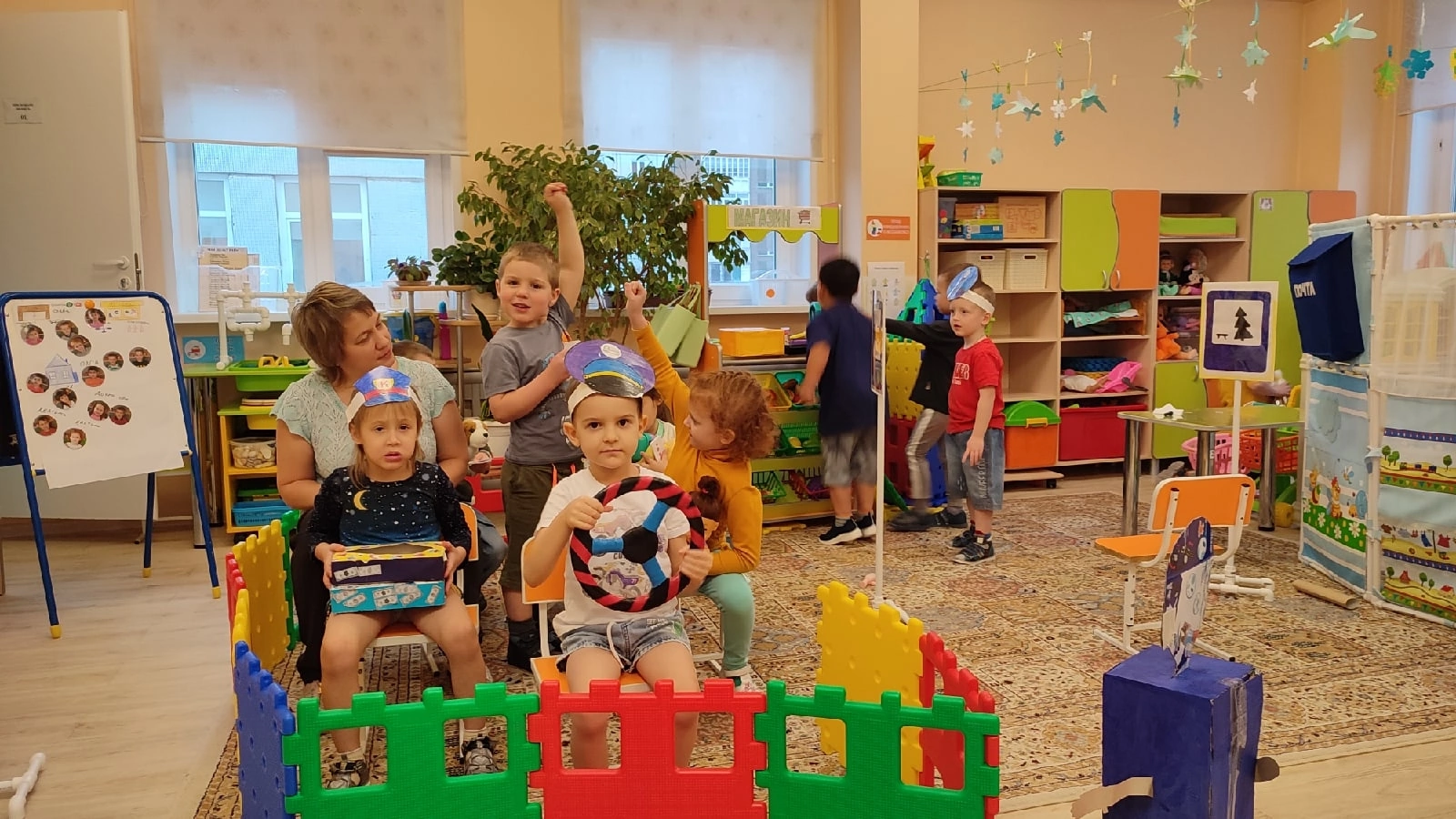 Роль родителей в игреСамое очевидное влияние взрослого на сюжетно-ролевую игру — это её зарождение, когда родитель имеет возможность показать, как и во что можно игратьПозаботьтесь о том, чтобы у ребенка было как можно больше разнообразных игр и игрушек, которые нужно осознанно выбирать, а не беспорядочно накапливать.Заранее согласовывайте с ребенком требования к хранению и уборке игрушек. Продумайте, как можно временно сохранять детские постройки и конструкции.Вспоминайте свое детство и рассказывайте ребенку о том, как играли сами и со своими друзьями.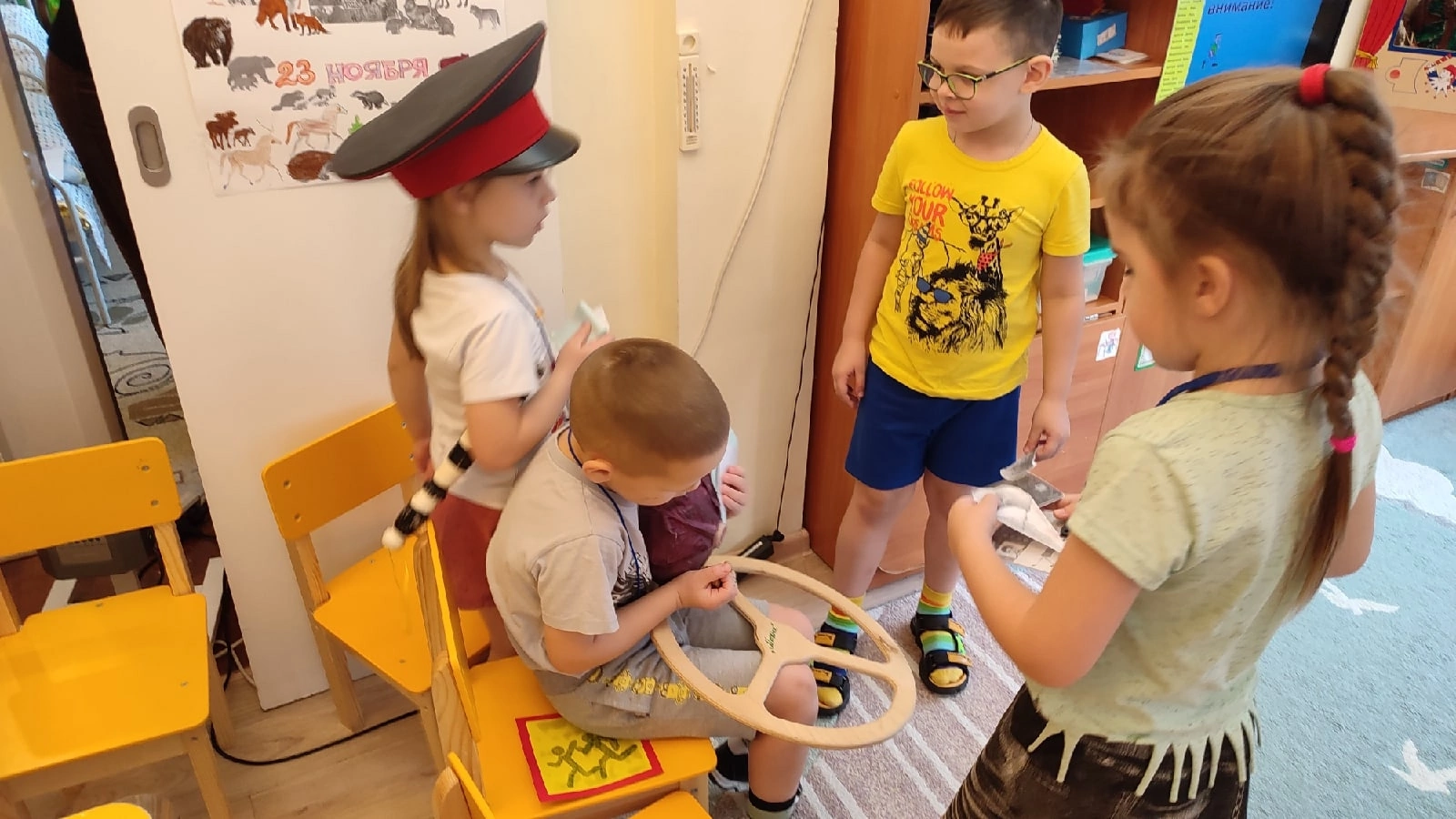 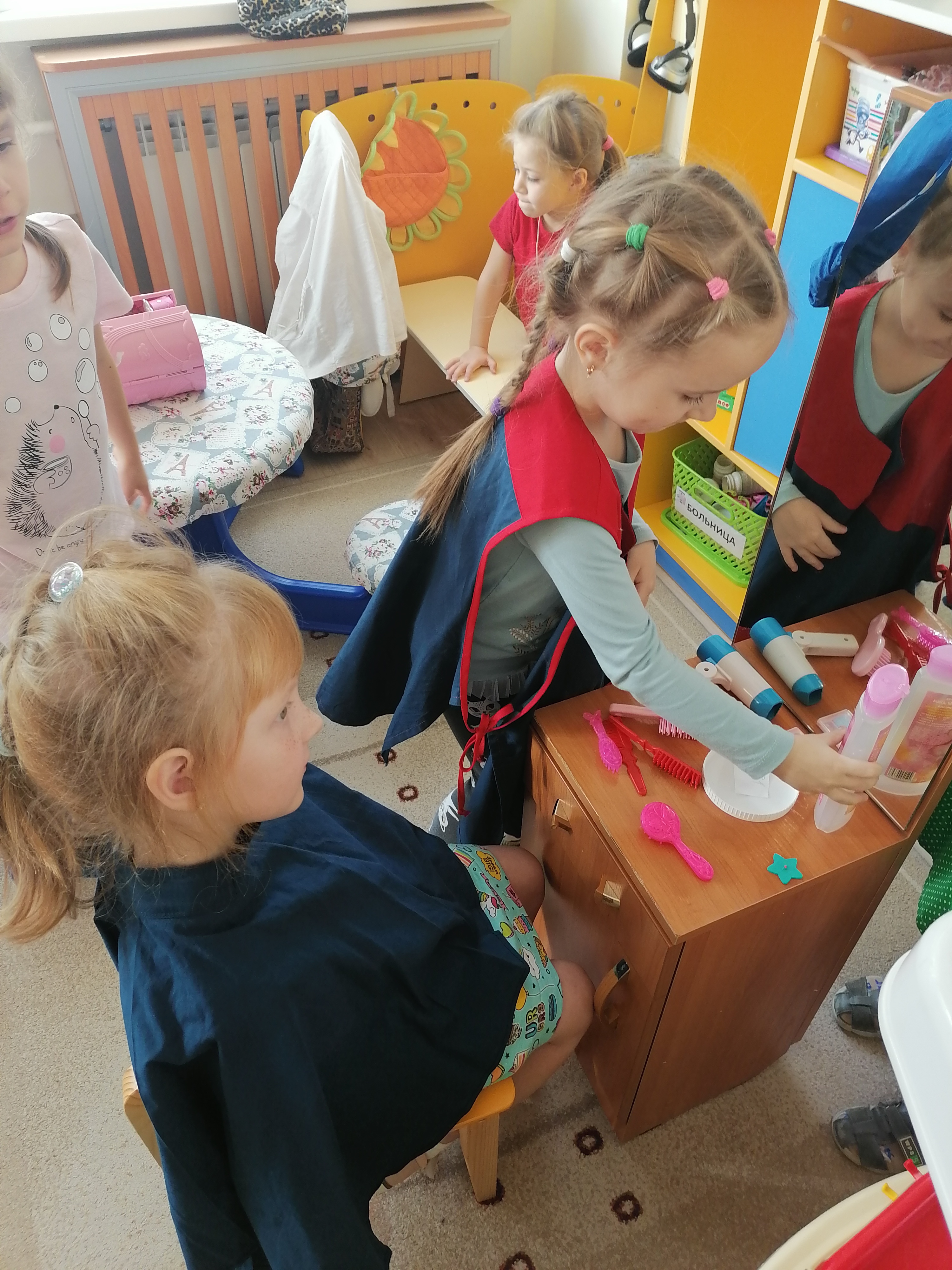 Тактично, ненавязчиво предлагайте ребенку помощь в создании игровой среды.Проявляйте инициативу и выражайте искренне желание участвовать в игре.По окончании игры выразите ребенку удовлетворение и выскажите надежду на то, что и в следующий раз он пригласит вас участвовать в ней.Оказывайте постоянно внимание и проявляйте уважение к детским играм.Сопереживайте чувствам детей в играх – умейте увидеть смешное в том, что кажется им смешным, грустить по поводу того, что кажется им грустным, и т.д.Привлекайте внимание ребенка к эстетичным играм и игрушкам.Изготавливайте некоторые игрушки для ребенка своими руками машинки, куклы и наряды для них, мягкие игрушки.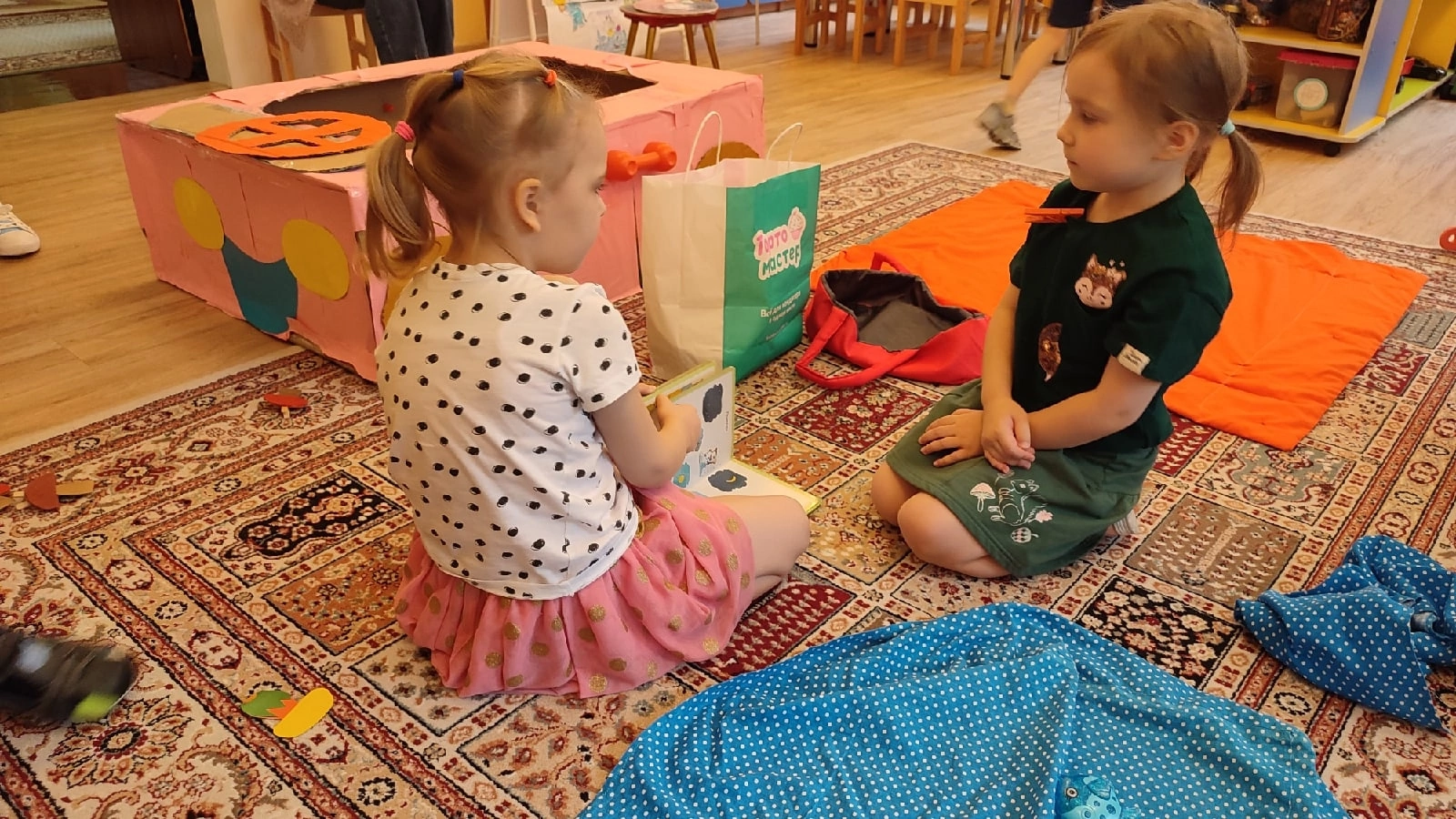 Любите играть. Показ развивающего мультфильма замените на веселую игру. А если ребенок так любит мультики, то после их просмотра, обязательно в них поиграйте!